დანართი №3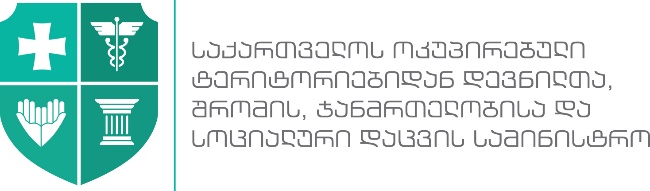 შრომის პირობების ინსპექტირების დეპარტამენტიერთად შევქმნათ უსაფრთხო სამუშაო გარემო! ახალი კორონავირუსით (SARS-CoV-2) გამოწვეულ ინფექციასთან (COVID-19)  დაკავშირებული რეკომენდაციები მომსახურების/საოფისე საქმიანობისთვის რეკომენდაციები გათვალისწინებულია ყველა იმ პირისთვის/ობიექტისთვის ვინც აწვდის ნებისმიერი სახის მომსახურებას სხვა/მესამე პირებსდამსაქმებლის ვალდებულებებისამუშაოს დაწყების წინ, 20 და მეტი დასაქმებულის არსებობის შემთხვევაში უნდა გააკონტროლოს დასაქმებულების ჯანმრთელობის მდგომარეობა ტემპერატურის გაზომვით;უნდა შეიმუშაოს საგანგებო სიტუაციაში სამოქმედო გეგმა; შეიმუშაოს იმ პირთა დაუყოვნებელი იზოლაციის პოლიტიკა და პროცედურები, რომელთაც აღენიშნებათ ვირუსული ინფექციის ნიშნები ან/და სიმპტომები;განათავსოს თვალსაჩინო ადგილას ინფორმაცია ვირუსის გავრცელების პრევენციული ღონისძიებების შესახებ;დასაქმებულები, რომელთაც შეუძლიათ სამუშაოს შესრულება დისტანციურად, მაქსიმალურად უზრუნველყოს მუშაობის ამგვარი მეთოდის გამოყენებით;საჭიროების შემთხვევაში, დასაქმებულები უზრუნველყოს, სამუშაოს სპეციფიკიდან გამომდინარე, აუცილებელი ინდივიდუალური დაცვის საშუალებებით (ხელთათმანები, ნიღაბი, დამცავი ფარი - საჭიროების შესაბამისად);უზრუნველყოს დასაქმებულთა სამუშაო ადგილას ავეჯის ისეთი განლაგება, რომ დასაქმებულებს შორის დაცული იყოს 2მ დისტანცია;ადმინისტრაციული შენობების შესასვლელთან განათავსოს დეზობარიერები, შესაბამისი სავალდებულო ნიშნის მითითებით; სამუშაო ადგილებზე განათავსოს ზედაპირების სადეზინფექციო საშუალებები და მათი სწორად მოხმარების წესები;უზრუნველყოს, სამუშაო ადგილზე ხელის პერიოდული დეზინფექციისთვის  საჭირო სულ მცირე, 70% ალკოჰოლის შემცველი ხელის დასამუშავებელი  ხსნარის განთავსება;სათანადო ადგილას განათავსოს ხელის ჰიგიენური საშუალებები და მათი სწორად მოხმარების წესები;მუშაობის მიმდინარეობისას, სამუშაო დროის განმავლობაში დააწესოს სანიტარული შესვენებები;მიაწოდოს ინფორმაცია დასაქმებულებს ინდივიდუალური   დაცვისა  და   ჰიგიენური   საშუალებების   სწორად გამოყენებასა და შემდგომში მათ შენახვა/მოცილებაზე;უზრუნველყოს ხშირად შეხებადი  ზედაპირებისა (მათ შორის ღილაკების, კარების სახელურების, ჩამრთველ/გამომრთველი ღილაკების) დამუშავება ყოველ ორ საათში შესაბამისი კონცენტრაციის სადეზინფექციო ხსნარით; უზრუნველყოს სამუშაო ინვენტარისა და მოწყობილობების (მათ შორის მობილურის/ქალაქის ტელეფონის, კლავიატურის, ელექტროგამომთვლელი მანქანის და ა.შ.) დამუშავება რამდენჯერმე დღეში შესაბამისი კონცენტრაციის სადეზინფექციო ხსნარით; უზრუნველყოს  სამუშაო სივრცის სველი წესით დალაგება/დეზინფექცია  საქართველოს ოკუპირებული ტერიტორიებიდან დევნილთა, შრომის, ჯანმრთელობისა და სოციალური დაცვის მინისტრის  №01-123/ო  ბრძანების ,,ახალი კორონავირუსით (SARS-CoV-2) გამოწვეული ინფექციის (COVID-19) გავრცელების პრევენციისა და მართვის უზრუნველყოფის მიზნით გასატარებელ ღონისძიებათა შესახებ“ შესაბამისი დანართით გათვალისწინებული წესით;პერიოდულად, დღეში რამდენჯერმე, უზრუნველყოს სამუშაო სივრცეების/სათავსების ბუნებრივი ვენტილაცია (შეუძლებლობის შემთხვევაში გამოიყენოს ხელოვნური ვენტილაცია გარედან შემოტანილი ჰაერით, ცირკულაციითა და გარეთ გატანით);უზრუნველყოს დასაქმებულთა/ვიზიტორთა მიერ  გამოყენებული ერთჯერადი ხელსახოცებისა თუ სხვა გამოყენებული ჰიგიენური ნარჩენებისთვის დახურული კონტეინერების განთავსება, რომელშიც ჩაფენილი იქნება ერთჯერადი პლასტიკური პაკეტი. ნარჩენების პარკის ამოღება და განკარგვა  მოხდეს ერთჯერადი ხელთათმანების გამოყენებით. უზრუნველყოს ასეთი ნარჩენების დროული გატანა შესაბამისი პირის/სამსახურის მიერ;მიაწოდოს        ინფორმაცია        ყველა      თანამშრომელს    და      კონტრაქტორს,      დასუფთავებაზე პასუხისმგებელ  პერსონალს უსაფრთხო   მუშაობის   პროცედურებისა   და   ვირუსის გავრცელების პრევენციის შესახებ;სამუშაო  მაგიდებზე,  იქ  სადაც  დასაქმებულს  უწევს  კონტაქტი  ვიზიტორთან,  დროებით დაამონტაჟოს გამჭვირვალე დამცავი ბარიერი, რათა მაქსიმალურად იქნას აცილებული წვეთოვანი გზით  ინფიცირების  რისკი  ან  უკიდურეს შემთხვევაში  თანამშრომლები    უზრუნველყოს    სახის ფარით,   ხელთათმანითა  და   შესაბამისი ნიღბით;შეზღუდოს მომხმარებლების და ფართო საზოგადოების დაშვება ობიექტებზე, ან ისინი მხოლოდ განსაზღვრულ სამუშაო არეალში დაუშვას. დააწესეოს კონტროლი და შეიმუშავოს შესაბამისი სქემა მომხმარებელთა ნაკადის ეტაპობრივ დაშვებაზე;ვიზიტორთა     შორის     დისტანციის     დასაცავად გამოიყენოს    სავალდებულო    პირობითი  ნიშნები იატაკზე შესაბამისი სტიკერების/ნახაზების სახით;ეცადოს მინიმუმამდე შეამციროს მის ობიექტზე ნაღდი ფულის გამოყენებით ანგარიშგება როგორც დასაქმებულების, ასევე მესამე/სხვა პირების მხრიდან.დასაქმებულთა ვალდებულებებიხელის ჰიგიენის რეგულარულად და საფუძვლიანად შესრულება წარმოადგენს უმეტესი ვირუსისგან თავის დაცვის საუკეთესო საშუალებას,შესაბამისად,    აუცილებელია   სამუშაო   ადგილზე განახორციელოთ   შემდეგი ღონისძიებები:თქვენს სამუშაო ადგილზე დაიცავით ჰიგიენის წესები;სამუშაო პროცესი განახორციელეთ საგანგებო სიტუაციებში სამოქმედო გეგმის შესაბამისად;საფუძვლიანად დაიბანეთ ხელები წყლითა და საპნით, ხოლო დაბანის შემდგომ კარგად გაიმშრალეთ. იმ შემთხევაში თუ ობიექტზე ხელის დაბანა შეუძლებელია, გამოიყენეთ სპირტის შემცველი ან/და ანალოგიური თვისებების მოქნე ხელის საწმენდი სადეზინფექციო საშუალებები;მისალმებისას არ ჩამოართვათ ხელი ერთმანეთს;მოერიდეთ სხვა დასაქმებულებთან/მესამე პირებთან შეხებას;მოერიდეთ თავშეყრას (რეკომენდირებულია ერთ სამუშაო  პლატფორმაზე არაუმეტეს 10 ადამიანის მუშაობა უსაფრთხო დისტანციის დაცვით  - არანაკლებ 2მ); დაიცავით უსაფრთხო დისტანცია (არანაკლებ 2 მ).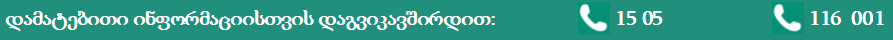 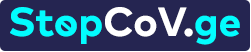 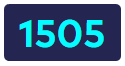 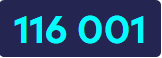 